Connection Point ChecklistThe connection point checklist is to be completed to satisfy the minimum requirements for the registration of metering connection points as required under Chapters 5 and 7 of the NER.  The connection point checklist is to be completed for all new, altered or abolished (extinct) NMIs classified as: NREG = Non-Registered Embedded Generator for a regulated SAPS, orEnd User connection point connected to a regulated SAPSAll fields must be supplied for AEMO to be able to conduct a full technical assessment (except as indicated below). Clarification of the information required on the connection point checklist is provided in the instruction section below:Completed SAPS Connection Point Checklists are to be sent to NEM.LNSP&RP@aemo.com.auSAPS Connection Point Checklist InstructionsAttachmentsProvide (where required) the following attachments:Section 1 requirements:Special Site Conditions Single Line (Schematic) DiagramDistribution area drawingNMI list* Fields identified with an asterisk are mandatory and must be provided for abolished (extinct) SAPS* Fields identified with an asterisk are mandatory and must be provided for abolished (extinct) SAPS	Clearly mark attachments GENERAL AND TECHNICAL DETAILGENERAL AND TECHNICAL DETAILMarket Registration NameName of connection point being registeredSite IntroductionProvide an introduction to the site and why it is being registered, deregistered or alteredApplication contact DetailsDetails of the Applicant Market SAPS Resource Provider (MSRP)The financially responsible market participant to be registered at the generation unit connection point on a regulated SAPS and details of the contact person for the MSRPDistribution Network Service ProviderThe network service provider responsible for the stand-alone power system where energy and details of the contact person for the DNSP1.1 Connection Point1.1 Connection PointConnection Point Registration TypeIs the registration for a new connection point, changes to an existing connection point or deregistration of a connection point? For New or Existing – complete all fields For Deregistration – complete fields marked with *Expected Commissioning DateExpected date for commissioning, decommissioning or changes to be implemented for the connection point.SAPS Generator Connection Point NMI(s):National Metering Identifier (NMI) that will be or is assigned to the regulated SAPS generating unit connection point(s).Physical Site Address:Physical address at which the connection point is situated including street, suburb/town and postcode.Special Site or Technology Related ConditionsRefer to the NER 7.8.12 - Special Site or Technology Related Conditions. If there is an existing Special Site or Technology Related Condition assigned to the connection point(s), provide a copy of the details of these conditions as an attachment. All new algorithms require AEMO approval. Algorithms are not an acceptable substitute for actual metering installations that meet NER requirements. As such a detailed explanation why an algorithm is required and why compliance with other NER metering installations clauses are not able to be achieved, is to be provided with the request for consideration.Transmission Node ID Code (TNI):The Transmission Node Identity Code, which identifies the regulated stand-alone power system.TNI Name:What name is to be assigned to the TNI?TNI VoltageWhat voltage is the Connection Point connected at?SAPS Typeindividual power systems, which are SAPS supplying a single customer and are not connected to the main electricity grid microgrids, which are SAPS supplying multiple customers and are not connected to the main electricity grid. Single Line (Schematic) drawing Single Line diagram (SLD) of the SAPS generator connection point clearly identifying:Connection pointRevenue metering installation location details,Revenue metering installation CT/VT location details,Identify the drawing number and provide the drawing as an attachment. (Drawings need to be re-sized with clarity and accuracy).SAPS area drawing.  Drawing showing the relationship between the SAPS generating unit and the SAPS End User connection points within the regulated stand-alone power system. Identify the position of the previous connection to the interconnected NEM and detail how the separation will be maintained.NMI listList of NMIs downstream of the regulated SAPS generating unit NMI that are supplied energy from this connection pointDistribution Loss FactorDistribution Loss FactorDLF Code:DLF Code must be set to “SAPS”DLF Value:  DLF value will be assigned a 1.000CapacityCapacityGenerator nameplate rating:Nameplate rating of the SAP Generator in MW2. REVENUE METERING INSTALLATION DETAILS2. REVENUE METERING INSTALLATION DETAILSMetering Installation Type (S7.2.3):NER S7.4.3 defines the Meter Type requirements. The metering installation must meet the accuracy requirements stated. Meter DetailsMeter DetailsMeter Serial No:Serial Number which identifies the meter installed. (Add additional rows if required).Current Transformer (CT) DetailsCurrent Transformer (CT) DetailsCT Serial No.Serial Number which identifies the current transformer installed. (Add additional rows if required).CT Connected Ratio:Provide the connected ratio of the current transformer.Voltage Transformer (VT) DetailsVoltage Transformer (VT) DetailsVT Arrangement:Advise if the voltage transformer is a 3 x Single Phase voltage transformer or a Three Phase voltage transformer.VT Serial No.Serial Number which identifies the voltage transformer installed. (Add additional rows if required).VT Ratio:Provide the ratio that the voltage transformer is connected at.3. Participant Relationships In MSATS3. Participant Relationships In MSATSSAPS generating unit NMI Role IDDescriptionFRMP:Market SAPS Resource Provider for the generating unit connected to a regulated SAPSLNSP:The Local Network Service Provider – LR:Local RetailerGLOPOOL is the default LRMDP / MPC:Accredited Metering Data Provider.MPB:Accredited Metering ProviderMC:Metering Coordinator ROLR:Retailer of Last Resort.Standalone Power Systems 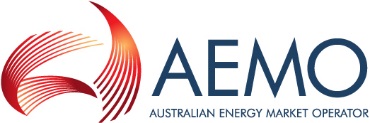 Connection Point ChecklistMarket Registration Name:____________________________________Site Introduction:_____________________________________________________________________________________________________1. GENERAL AND TECHNICAL DETAIL1. GENERAL AND TECHNICAL DETAIL1. GENERAL AND TECHNICAL DETAIL1. GENERAL AND TECHNICAL DETAIL1. GENERAL AND TECHNICAL DETAILApplicant details* Applicant details* Applicant details* Applicant details* Applicant details* Company Name:Participant ID:Contact Name:Phone No:Email:  MSRP detailsMSRP detailsMSRP detailsMSRP detailsMSRP detailsCompany Name:Participant ID:Contact Name:Phone No:Email:DNSP detailsDNSP detailsDNSP detailsDNSP detailsDNSP detailsCompany Name:Participant ID:Contact Name:Phone No:Email:Connection Point DetailsConnection Point DetailsConnection Point DetailsConnection Point DetailsConnection Point DetailsSAPS Connection Point Registration Type*SAPS Connection Point Registration Type* New☐ Existing De-register *Expected Commissioning or Decommissioning Date (DD/MM/YYYY)*Expected Commissioning or Decommissioning Date (DD/MM/YYYY)*Connection Point NMI(s):*Connection Point NMI(s):*Physical Address of Connection Point*Physical Address of Connection Point*Are there Special Site or Technology Related Conditions?*Are there Special Site or Technology Related Conditions? Yes    (If Yes, provide details -  Attached) No  Yes    (If Yes, provide details -  Attached) No  Yes    (If Yes, provide details -  Attached) No * Transmission Node Id code (TNI):* Transmission Node Id code (TNI):TNI Name:TNI Name:TNI Voltage:TNI Voltage:SAPS TypeSAPS Type Individual Power System        Microgrid         Individual Power System        Microgrid         Individual Power System        Microgrid        *Single Line (Schematic) diagram of the installation showing the Connection Point and revenue Metering Installation:*Single Line (Schematic) diagram of the installation showing the Connection Point and revenue Metering Installation:Drawing number ___________________ - AttachedThe follow information needs to be clearly marked on the SLD;Connection PointRevenue metering installation location details,Revenue metering installation CT/VT location details,Drawing number ___________________ - AttachedThe follow information needs to be clearly marked on the SLD;Connection PointRevenue metering installation location details,Revenue metering installation CT/VT location details,Drawing number ___________________ - AttachedThe follow information needs to be clearly marked on the SLD;Connection PointRevenue metering installation location details,Revenue metering installation CT/VT location details,SAPS area drawing showing Connection Point relativity.  SAPS area drawing showing Connection Point relativity.  Drawing number ___________________ - AttachedDrawing number ___________________ - AttachedDrawing number ___________________ - AttachedNMI list*NMI list* - Attached or  listed below___________________ - Attached or  listed below___________________ - Attached or  listed below___________________Distribution Loss FactorDistribution Loss FactorDistribution Loss FactorDistribution Loss FactorDistribution Loss FactorDLF Code:DLF Code:SAPS (default code)SAPS (default code)SAPS (default code)DLF Value:  DLF Value:  1.0000 (default value)1.0000 (default value)1.0000 (default value)CapacityCapacityCapacityCapacityCapacityGenerator nameplate ratingGenerator nameplate rating_______ MW  _______ MW  _______ MW  2. REVENUE METERING INSTALLATION DETAILS2. REVENUE METERING INSTALLATION DETAILSMetering Installation Type (S7.2.3):Meter DetailsMeter Details*Meter Serial No:Current Transformer (CT) DetailsCurrent Transformer (CT) Details*CT Serial No.1.2.3.CT Connected Ratio:Voltage Transformer (VT) DetailsVoltage Transformer (VT) DetailsVT Arrangement: 3 x 1Ph VT     or       3Ph VT Not Applicable*VT Serial No.1.2.3.VT Ratio:_____KV / ___    V3. Participant Relationships In MSATS3. Participant Relationships In MSATS3. Participant Relationships In MSATSRole IDParticipant IDParticipant NameFRMP:LNSP:LR:GLOPOOLGlobal Pool ParticipantMDP / MPC:MPB:MC:ROLR: